BLIND, Inc. Offers Free Tickets for MN Twins Adoptee Night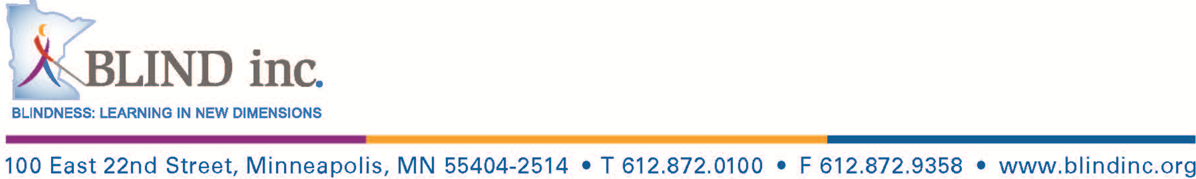 BLIND, Inc. has teamed up with the Mixed Roots Foundation to offer free Twins Tickets to blind and low vision individuals who have been adopted or are in foster care.  The tickets will be for the Wednesday, August 24 game between the Twins and the Detroit Tigers at Target Field starting at 7:10 p.m.  “A number of blind and low vision people have experienced foster care and adoption,” said Dan Wenzel, Executive Director of BLIND, Inc., a national training center for blind people in Minneapolis.  “Many of these individuals are also from other countries, and hence have mixed roots.  For example, three of our staff members are adopted: one from Paraguay, one from India, and one a Native American adopted by white parents.  We’ve had a number of adopted students also. One of our present students is from Korea.”Wenzel said BLIND, Inc. teamed up with the Mixed Roots Foundation last year after Holly Choon Hyang Bachmann and her fiancé, Glenn Bowie, visited the training center with apl.de.ap, a legally blind founder of the Black Eyed Peas, who threw out the starting pitch at last year’s game.  “Apl got along extremely well with our students, who loved him, Holly, and Glenn,” said Wenzel.  “We stayed in touch, and when Holly invited us to be a founding member of the Mixed Roots Foundation early this year, we signed up.”  Free tickets are available to blind and low vision adoptees and one parent or family member by contacting BLIND, Inc. at 612-872-0100 and talking to Sid Starnes.  Tickets can be picked up at BLIND, Inc., 100 E 22nd St., Minneapolis, MN 55404.  Interested individuals are urged to act quickly, as the number of tickets is limited.There is also a pregame VIP event that gives people who would like to support the work of the Mixed Roots Foundation an opportunity to enjoy good food and entertainment.  Friends of BLIND, Inc. can get tickets at the reduced cost of $15 per person.  See the following link for more details:www.mixedrootsfoundationpurpletributevipreception.eventbrite.comFor additional information, contact Dan Wenzel or Sid Starnes at 612-872-0100.  